ZałącznikOPIS PRZEDMIOTU ZAMÓWIENIADotyczy zapytania ofertowego pt. „Zakup 7 koszy na teren miasta Nowy Dwór Mazowiecki”Zamówienie obejmuje zakup 7 koszy na teren miasta. Na zamówienie składają się zakup i transport materiału. Termin wykonania zamówienia Usługę należy wykonać w terminie: do 17 grudnia 2019Szczegółowe warunki dostaw i dokumentacji.Wykonawca dostarczy ławki i kosze własnym transportem lub transportem wynajętym do Miejski Zakład Oczyszczania Miasta w Nowym Dworze Mazowieckim ul. Przytorowa 7 w dniach od poniedziałku do piątku w godzinach 8:00 do 15.00, najpóźniej do 17-12-2019 r. . Koszt transportu pokrywa Wykonawca. Niezbędne dokumenty materiałowe, przewozowe, świadectwa jakości, atesty bezpieczeństwa oraz wszelkie inne dokumenty należy dostarczyć wraz z dostawą ławek i koszy.Opis Przedmiotu zamówienia:Kosz betonowy 5 szt.Kosz wykonany w technologii betonu płukanego z fakturą zewnętrzna granitu.Dane techniczne:podstawa 45 cm x 45 cm.wysokość 60 cm.Materiały:Materiały użyte do produkcji: szybkowiążący cement portlandzki klasy 42,5 R, płukane kruszywa, piasek sortowany oraz sprawdzone receptury, dzięki temu otrzymujemy beton o maksymalnej wytrzymałości (min. C 40), który spełnia wymagania wytrzymałościowe zgodne z normą europejską PN-EN 206-1.Pojemność kosza: 40 litrówPrzykładowy wygląd przedmiotu zamówienia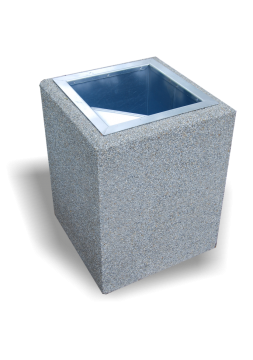 Kosz stalowy 2 szt.Kosz o klasycznej formie wykonany ze stali. Ażurowa obudowa stoi na czterech nóżkach. Model posiada wkład o pojemności 35 l, kolor stelażu czarny 2 szt. kolor stelażu RAL 9007OPIS TECHNICZNY:Pojemność: 35lWymiary: Φ45 cm x 65 cmWaga: ok. 15 kgMateriał: stalMATERIAŁY:konstrukcja stalowa: ocynkowana,malowana proszkowowkład stalowy ocynkowany i malowany proszkowoPrzykładowy wygląd przedmiotu zamówienia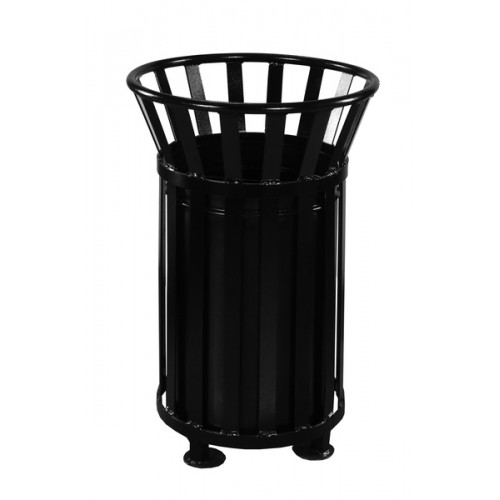 W ofercie przyjęto ze względów technicznych konkretne wyroby, na które Wykonawca może stosować wyroby zamienne pod warunkiem, że są równoważne technicznie, spełniają wymagania norm i przepisów oraz założone parametry projektowe. Do oferty wykonawca jest zobowiązany załączyć karty techniczne proponowanych urządzeń.